ANNE SÜTÜNÜN ÖNEMİ VE EMZİRME EĞİTİMİ VERİLEN HASTA TAKİP ÇİZELGESİHASTANIN DURUMU:Hasta doğum yapmış ise LOĞUSA(L),erken doğum tehdidi olarak yatan hastalar (EDT),gebe takip süreci                                          gebeler için 30 hafta üzerindekiler için gebelik haftası yazılır.(örneğin;34 W’lık)KONTROL EDEN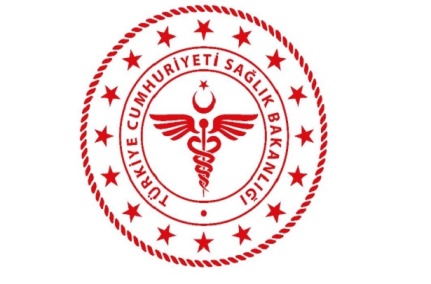 T. C.SAĞLIK BAKANLIĞISilopi İlçe Devlet HastanesiT. C.SAĞLIK BAKANLIĞISilopi İlçe Devlet HastanesiT. C.SAĞLIK BAKANLIĞISilopi İlçe Devlet HastanesiT. C.SAĞLIK BAKANLIĞISilopi İlçe Devlet HastanesiYayın Tarihi:18.09.2012Yayın Tarihi:18.09.2012T. C.SAĞLIK BAKANLIĞISilopi İlçe Devlet HastanesiT. C.SAĞLIK BAKANLIĞISilopi İlçe Devlet HastanesiT. C.SAĞLIK BAKANLIĞISilopi İlçe Devlet HastanesiT. C.SAĞLIK BAKANLIĞISilopi İlçe Devlet HastanesiRevizyon Tarihi: 07.01.2019Revizyon Tarihi: 07.01.2019T. C.SAĞLIK BAKANLIĞISilopi İlçe Devlet HastanesiT. C.SAĞLIK BAKANLIĞISilopi İlçe Devlet HastanesiT. C.SAĞLIK BAKANLIĞISilopi İlçe Devlet HastanesiT. C.SAĞLIK BAKANLIĞISilopi İlçe Devlet HastanesiRevizyon No:004Revizyon No:004T. C.SAĞLIK BAKANLIĞISilopi İlçe Devlet HastanesiT. C.SAĞLIK BAKANLIĞISilopi İlçe Devlet HastanesiT. C.SAĞLIK BAKANLIĞISilopi İlçe Devlet HastanesiT. C.SAĞLIK BAKANLIĞISilopi İlçe Devlet HastanesiDoküman No:SDH\DH.ÇZ\008Sayfa No:1\1Doküman No:SDH\DH.ÇZ\008Sayfa No:1\1EĞİTİM ALAN HASTANIN ADI SOYADIEĞİTİM KONUSUTARİHHASTANIN DURUMUYENİ DOĞAN BESLENMESİTEL NOEĞİTİM ALAN KİŞİNİN ADRESİEĞİTİM VEREN İMZAEĞİTİM ALAN İMZATaburcu Edildiğinde Anne Sütü İle Beslenen Bebek Doğumdan Taburcu Olana Kadar Anne Sütü İle Beslenen Bebek Doğumdan Taburcu Olana Kadar Bir Kez Biberon Almış Bebek Taburcu Edildiğinde Anne Sütü İle Beslenen Bebek Doğumdan Taburcu Olana Kadar Anne Sütü İle Beslenen Bebek Doğumdan Taburcu Olana Kadar Bir Kez Biberon Almış BebekTaburcu Edildiğinde Anne Sütü İle Beslenen Bebek Doğumdan Taburcu Olana Kadar Anne Sütü İle Beslenen Bebek Doğumdan Taburcu Olana Kadar Bir Kez Biberon Almış BebekTaburcu Edildiğinde Anne Sütü İle Beslenen Bebek Doğumdan Taburcu Olana Kadar Anne Sütü İle Beslenen Bebek Doğumdan Taburcu Olana Kadar Bir Kez Biberon Almış BebekTaburcu Edildiğinde Anne Sütü İle Beslenen Bebek Doğumdan Taburcu Olana Kadar Anne Sütü İle Beslenen Bebek Doğumdan Taburcu Olana Kadar Bir Kez Biberon Almış BebekTaburcu Edildiğinde Anne Sütü İle Beslenen Bebek Doğumdan Taburcu Olana Kadar Anne Sütü İle Beslenen Bebek Doğumdan Taburcu Olana Kadar Bir Kez Biberon Almış Bebek